Республика КарелияКондопожский муниципальный районСовет Кончезерского сельского поселенияРЕШЕНИЕ № 68ХХIV сессия III созыва 				от 10 ОКТЯБРЯ 2016 годаО приватизации муниципального имущества       Рассмотрев предложение Администрации Кончезерского сельского поселения, руководствуясь Федеральным  Законом от 21 декабря 2001 года № 178-ФЗ «О приватизации государственного и муниципального имущества», Совет Кончезерского сельского поселения РЕШИЛ:Разрешить приватизацию муниципального имущества: - Легковой автомобиль седан LADA 2107. Свидетельство о регистрации ТС: серия 10 ОХ 123036, выдано ГИБДД г. Кондопога  22 февраля 2007 года, гос. регистрационный знак – Е703РА10, год выпуска 2007, двигатель 21067 - 8769244, идентификационный номер ХТА21074072487778, кузов (коляска) № 2487728, цвет ярко-белый, принадлежит Администрации Кончезерского сельского поселения на праве собственности.- Легковой автомобиль седан ГАЗ 31105. Свидетельство о регистрации ТС: серия 10 22  №434988, выдано ОГИБДД  ОМВД России по РК в  Кондопожском районе 07 июля 2015г., гос. регистрационный знак – К211КТ10, год выпуска 2008, двигатель 2,4LDOHC 050800339, идентификационный номер Х9631105081421059, кузов (кабина, прицеп) № 31105080137909, цвет светло-серый, принадлежит Администрации Кончезерского сельского поселения на праве собственности.- Санитарный автомобиль УАЗ 3962. ПТС 73 ВМ 114922 от 10.12.1997 г. ЗАО Северсталь-Инвест, Вологодская область г. Череповец, пр. Победы, д.33. Гос. регистрационный знак – А112ТВ10, год выпуска 1997, Идентификационный номер ХТТ396200V0045175, двигатель УМЗ-4178 №V1201802, кузов (кабина, прицеп) V0045175 , цвет белый, принадлежит Администрации Кончезерского сельского поселения на праве собственности.- Автомобиль фургон УАЗ 3909. ПТС 10 ЕН 696850 от 21.12.2000 г. ОГИБДД Кондопожского ГОВД РК г. Кондопога, ул. Советов, д.39.Гос. регистрационный знак – В446ВВ-10, год выпуска 1997, Идентификационный номер ХТТ390900V0014611, двигатель УМЗ-4178-V0500879, кузов (кабина, прицеп) V0014611, цвет белый, принадлежит Администрации Кончезерского сельского поселения на праве собственности.      2. Утвердить условия приватизации муниципального имущества, указанного в п. 1 данного решения: продажа муниципального имущества на аукционе открытом по составу участников и открытом по форме подачи предложения о цене муниципального имущества.       3. Поручить Администрации Кончезерского сельского поселения осуществить продажу муниципального имущества, указанного в п. 1, разрешенного к приватизации, в соответствии с действующим законодательством.       4. Опубликовать настоящее постановление в периодическом официальном печатном издании «Вестник Кончезерского сельского поселения».Председатель Совета депутатов Кончезерского сельского поселения				А.С. РюгинаГлава Кончезерского сельского поселения			А.Ф. Нефедов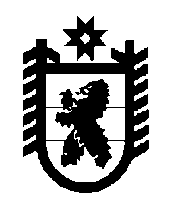 